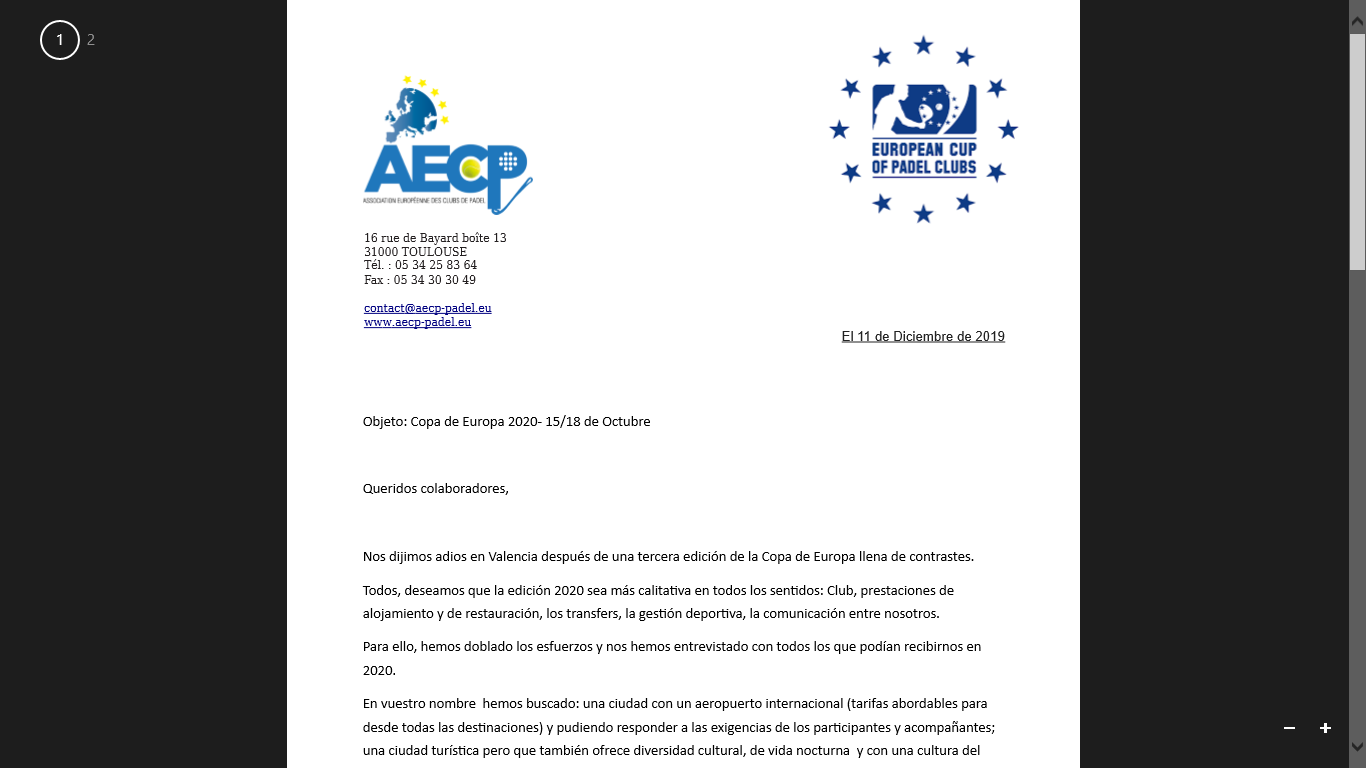 European Cup of Padel Clubs 2020 post Coronavirus Date October 15-18
City Malaga- Andalusia- Spain
Club Léon 13  13 Padel courts www.clubdeportivoleon13.esSports package:Each club will be represented by 1 pair of men and 1 pair of women.
The presence of a coach is optional.
The games will be played in three matches: 1 men's match, 1 women's match, 1 mixed match, according to the sports regulations to be published in May.
At the end of the group matches, the clubs will participate in the classification meetings.
All clubs will be ranked.Registration fees:Economic option: 1500 €
4 players: 2 twin rooms (3 nights) + 2 Breakfasts + 5 meals.
Beverages - New balls - Opening ceremony and Prize giving etc.Standard Option: 1,875 €
4 players + coach (single room) and catering etc.Transfer option: 300 €
Transfers: Airport- Hotel -Club.Option ++: 2950 €Club wanting to hire a team A and a team B = 2 men's teams -2 female teams +1 coach = 9 people. Each team will be poured into a different pool.
Registration fee for the delegation of 9 people with all services except Transfers.These proposals are made by the AECP office so as not to penalize clubs that will suffer from a shortage of cash. We keep the objective: stronger, better organized, more user-friendly and more spin-offs for the clubs.

AECP/25/03/2020